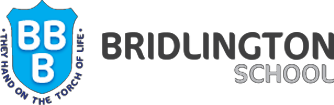 Financial Informationhttps://schools-financial-benchmarking.service.gov.uk/school/detail?urn=118111&openOnly=trueNo. Of Employees paid more than £100,000No. Of Employees paid more than £100,000£100,000 - £110,0001£110,000 - £120,0000£120,000 - £130,0000£130,000 - £140,0000